豊橋技術科学大学 社会連携推進センター社会人向け実践教育プログラム（オンライン）講　座　受　講　同　意　書対象プログラム：2022年度　アントレプレナーシップ実践 　主催機関　　　：　豊橋技術科学大学　　　　　　　　　　本講座におきましては、新型コロナ感染状況によりオンラインによる実施の可能性がありますことをご了承ください。つきましては、下記の事項をご確認の上，同意いただける場合，にマークを入れてください。その上で，日付および署名をご記入ください。ご記入後，office@siva.tut.ac.jpへご送付をお願いいたします。なお，本講座を受講のために全ての事項への同意をお願いしております。　本同意書に署名した者のみが視聴し，それ以外の者に講座を視聴させません。　配信される講座を録画しません。　配布資料の二次配布を行いません。　受講者側の回線やパソコン等問題については，受講者側で解決いたします。上記の事項を理解し，順守いたします。日　付：　　　　　　年　　　月　　　日署　名：　　　　　　　　　　　　　　　本同意書にご不明な点がありましたら，下記にお問い合わせください。〒441-8580  愛知県豊橋市天伯町雲雀ヶ丘1-1豊橋技術科学大学 TEL：0532-44-6975 E-mail：office@siva.tut.ac.jp担当：土谷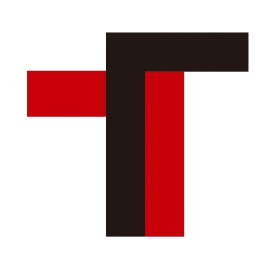 国立大学法人 豊橋技術科学大学２０２２年度　社会人向け実践教育プログラム「アントレプレナーシップ実践」参加申込書（申込〆切 5月7日）下記のとおり参加を申込みます。◆オンライン講座の受講にあたり、下記の全ての事項への同意をお願いしております。　各項目の□にチェックをお願い致します。　本同意書に署名した者のみが視聴し，それ以外の者に講座を視聴させません。　配信される講座を録画しません。　配布資料の二次配布を行いません。　受講者側の回線やパソコン等問題については，受講者側で解決いたします。【ご意見･ご要望】（あればご自由に記載ください）--------------------------------------------------------------------------------------------------------------------ご記入漏れがないか再度ご確認ください。E-mailで以下まで送信ください。【送信先】E-mail：office@siva.tut.ac.jp　　担当　土谷１．申込日 2022年　　月　　日  ２．参加者氏名２．フリガナ３．受講科目□　アントレプレナーシップ実践 ４．所属・団体名   ４．フリガナ５．部署名６．勤務先住所〒７．電話番号８．電子メール  （半角英数字）